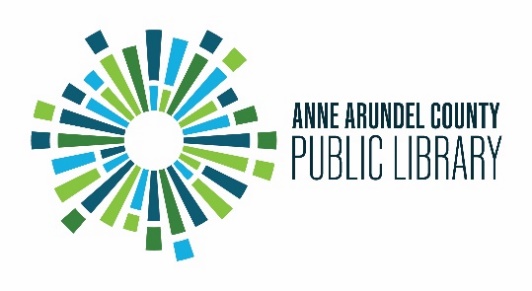 BOARD OF TRUSTEESPUBLIC LIBRARY ASSOCIATION OF ANNAPOLISAND ANNE ARUNDEL COUNTY, INC.4:00 p.m., Monday, December 4, 2023Via ZoomDRAFT Closed Meeting Agenda4:00 p.m. Call to Order - Mr. Nelson Approval of Agenda - Mr. Nelson Motion to Adjourn to Closed Meeting - Mr. Nelson